  Dance movement therapy progress report 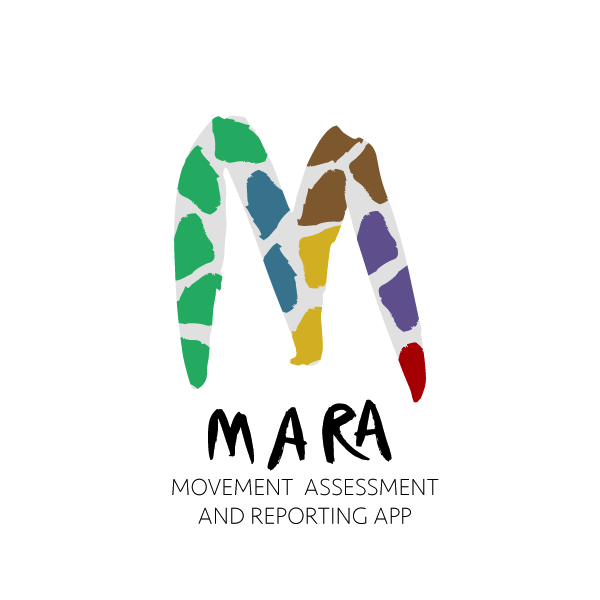 This template is provided as an example for therapists who do not have an existing reporting form to use. Therapists and agencies should adapt these for their own situation.
A range of reporting information is included, all gathered by MARA.PROGRESS SUMMARYParticipant nameGroup nameReporting periodAttendance rateProgram goals  
(this might be from agency or funding body)Dance movement therapy objectives for this periodDance movement therapy activities Objective 1(copy this section as many times as you wish if you would like to report on objectives separately)Therapist generated data Participant response.Recommendations for future objective setting Brief outline of possible future areas of therapeutic focus if the participant would like to continue accessing DMT.Recommendations for additional support from, or referral to other services If appropriate, provide suggestions for additional services or supports a participant may benefit from, based on assessment/ observations in DMT.  For example, speech pathology, to support communication; other creative arts therapy modality; or mainstream dance classes to expand on an interest in a specific dance style.Recommendations for ‘homework’Here you might provide suggestions for activities or tasks that the participant may continue to work on between sessions, including tasks that families/carers might offer support to the participants to work onSummary Your overall report on participants’ progress (or otherwise) in the program and recommendation for further work (or not) through dance movement therapy.Reporting DM therapistDate of report